XXXIII CONGRESO INTERNACIONAL DE LA SOCIEDAD ESPAÑOLA PARA EL PROCESAMIENTO DEL LENGUAJE NATURAL (SEPLN 2017)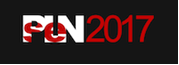 Murcia 19, 20, 21 and 22 September 2017 HOTEL RESERVATION FORMPLEASE FILL THIS FORM IN (IN BLOCK LETTERS) AND SEND IT BACK TO THE TECHNICAL SECRETARIAT RATES PER ROOM AND DAY. All INCLUDE BREAKFAST AND VATHOTEL SELECTED ___________________________________________________________________________________________________SECOND CHOICE: _________________________________________________________________________________________________ARRIVAL DAY: ________________________ DAY  OF DEPARTURE: ___________________________________________________________TOTAL NIGHTS: ______________TOTAL AMAUNT: ___________________________________________________________________CONDICIONES GENERALES:As of September 10, 2017, contact the Technical Secretary for availability.Only those bookings that  have been previously confirmed by the Technical Secretary will be valid.CANCELLATION POLICY:Cancellations must be submitted in writing and, if applicable, the refund will be issued at the end of the congress.NO SHOWS.  The unoccupied rooms will be charged in full, 100 % of the total cost. THE PAYMENT WILL BE DONE DIRECTLY AT THE HOTELS:It will charged the full amount of your stay at the hotel. To ensure your accommodation booking must give information of your credit card: □ VISA		□ MASTER CARD	□ AMERICAN EXPRESS		□ OTHER___________Nº________________________________________		expiry Date: ______________________ According to the Spanish Law on Personal Data Protection (LO 15/99 Personal Data Protection) advised that your personal data will be incorporated into a file which is responsible Eventos in Plural: in order management and related this event. By filling out this form, you authorize to use Eventos in Plural personal details supplied for the above purpose. If you wish to exercise their rights of access, rectification and deletion of this data, please contact our office.First NameLast NameAdressZip codeDNIProvince/ StateTelephoneFaxMovile-MailHOTELSCATEGORYSINGLE ROOM DOBLE ROOMTRYP RINCON DE PEPE4*68 €77 €HOTEL HESPERIA3*61 €66,50 €HOTEL ARCO SAN JUAN3*59,50 €69,50 €